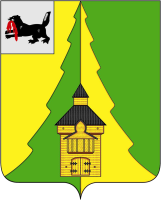 Иркутская областьНижнеилимский районКонтрольно-счетная палатаНижнеилимского муниципального района==========================================================================от  30  апреля   .                                                                                     г. Железногорск-Илимский ЗАКЛЮЧЕНИЕ № 01-10/16по результатам внешней проверки годового отчета об исполнении бюджетаЯнгелевского муниципального образования Нижнеилимского района  за 2014 год.         Заключение Контрольно-счетной палаты Нижнеилимского муниципального района (далее – КСП района) на проект решения Думы Янгелевского городского поселения Нижнеилимского  района «Отчет об исполнении бюджета Янгелевского городского поселения МО за 2014 год» подготовлено в соответствии с требованиями ст. 264.4 Бюджетного кодекса Российской Федерации (далее - БК РФ), п.3 ч.2 ст.9 Федерального закона от 07.02.2011г. № 6-ФЗ «Об общих принципах организации и деятельности контрольно-счетных органов субъектов Российской Федерации и муниципальных образований» (далее – Федеральный закон № 6-ФЗ), Положения о Контрольно-счетной палате Нижнеилимского муниципального района, утвержденного Решением Думы Нижнеилимского муниципального района от 22.02.2012г. № 186, Соглашения о передаче Контрольно-счетной палате Нижнеилимского муниципального района полномочий контрольно-счетного органа муниципального образования Янгелевского городского поселения по осуществлению внешнего муниципального финансового контроля  от 25.11.2013 года № 3 и Стандарта внешнего муниципального финансового контроля КСП Нижнеилимского муниципального района «Порядок организации и проведения внешней проверки годового отчета об исполнении местного бюджета».В соответствии с п. 2 ст. 264.4 БК РФ, внешняя проверка годового отчета об исполнении местного бюджета осуществляется контрольно-счетным органом муниципального образования в порядке, установленном муниципальным правовым актом представительного органа муниципального образования Нижнеилимского района, с соблюдением требований БК и с учетом особенностей, установленных федеральными законами. Вместе с тем, в нарушении указанных норм статьи БК РФ  порядок проведения внешней проверки исполнения бюджета в Янгелевском городском поселении не разработан и не утвержден. Общие сведения	Муниципальное образование «Янгелевское городское поселение» Нижнеилимского муниципального района наделено статусом городского поселения Законом Иркутской области от 16 декабря 2004 года № 96-оз «О статусе и границах муниципальных образований Нижнеилимского района Иркутской области». Муниципальное образование «Янгелевское городское поселение» (далее – Янгелевское ГП, Янгелевское МО, Поселение) входит в состав муниципального образования «Нижнеилимский район».         Согласно официальной статистической информации территориального органа Федеральной службы государственной статистики по Иркутской области, численность   Янгелевского ГП по состоянию на 01.01.2014 года составила  1022  человека.         Основным правовым актом в системе правового регулирования вопросов местного значения в Поселении является Устав Янгелевского ГП (далее – Устав), зарегистрирован в Управлении министерства юстиции Российской Федерации по Иркутской области (свидетельство от 14.12.2011 года № Ru 385151082011001).          В соответствии со статьей 23 Устава  Янгелевского ГП, структуру органов местного самоуправления составляют:										      1) Глава Янгелевского МО – Глава Поселения;      2) Дума Янгелевского МО – Дума Поселения;	      3) Администрация Янгелевского МО – Администрация Поселения;     	4) Контрольно-счетный орган муниципального образования.          Уставом определен перечень вопросов местного значения Поселения, порядок формирования и полномочия органов местного самоуправления, порядок формирования и исполнения бюджета  и т.д.2.Соблюдение бюджетного законодательства при исполнении бюджета Поселения за 2014 год.         В муниципальном образовании Янгелевского городского поселении вопросы составления, утверждения и исполнения местного бюджета в проверяемый период регулировались Уставом Поселения, а также Положением о бюджетном процессе в Янгелевском  ГП (далее – Положение о бюджетном процессе).         Следует отметить, что бюджетный процесс является регламентируемой нормой права деятельности органов местного самоуправления и иных участников бюджетного процесса по составлению и рассмотрению проектов бюджетов, утверждению и исполнению бюджетов, контролю за исполнением бюджетов, осуществлением бюджетного учета, внешней проверке, рассмотрению и утверждению отчета об исполнении бюджета.         В нарушение ст. 264.4 БК РФ годовой отчет об исполнении бюджета Янгелевского МО за 2014 год поступил в КСП района 03 апреля 2015 года не в установленный срок.         Бюджет Поселения на 2014 год принят Решением Думы  Янгелевского гордского поселения от 27.12.2013 года № 107 «О бюджете Янгелевского городского поселения на 2014 год и на плановый 2015 и 2016 годов» по доходам в сумме 8 883,8 тыс. рублей, в том числе безвозмездные поступления в сумме  7 887,7 тыс. рублей, из них объем межбюджетных трансфертов, получаемых из других бюджетов бюджетной системы Российской Федерации, в сумме 7 887,7 тыс. рублей, по расходам в сумме  8 883,8 тыс. рублей, дефицит бюджета принят с нулевым показателем.         В течение 2014 года Решениями Думы Янгелевского ГП вносились изменения в бюджет Янгелевского ГП  3 раза:  от 30.05.2014г. № 132, от 30.10.2014г. № 147, от 27.11.2014г. № 159.         Администрацией МО «Янгелевское ГП» представлен проект решения Думы Янгелевского городского поселения «Отчет об исполнении бюджета Янгелевского гордского поселения МО за 2014 год»,  где  объем исполнения доходов на 01.01.2015 год составил 10 586,3 тыс. рублей, в том числе безвозмездные поступления в сумме 9 482,5 тыс. рублей. Объем по расходам бюджета исполнен в сумме  11 465,8 тыс. рублей. Дефицит бюджета составил в сумме 879,5 тыс. рублей.Согласно п. 3 ст. 92.1 БК РФ дефицит бюджета Поселения не должен превышать 5%, от утвержденного общего годового объема доходов бюджета без учета утвержденного объема безвозмездных поступлений. Первоначальный бюджет был утвержден с нулевым дефицитом, на конец года дефицит бюджета превысил 5% (879,5/1103,8*100%). КСП района отмечает, что превышение дефицита бюджета Янгелевского МО над ограничениями, установленными п. 3 ст. 92.1 БК РФ, осуществлено, в пределах суммы снижения остатков средств на счете по учету средств бюджета Янгелевского МО в объеме 879,5 тыс. руб., что соответствует со ст. 96 БК РФ. 3. Состояние бюджетного учета Янгелевского ГП.        Распоряжением от 21.01.2013г. № 2/1 Администрацией Янгелевского ГП утверждено Положение об учетной политике. На основании действующих нормативных документов в Положении обозначены организация, формы и способы ведения бюджетного и налогового учета.         Для проверки полноты формирования годового отчета об исполнении бюджета за 2014 год Администрацией Янгелевского ГП представлены годовые бюджетные отчетности: Администрации Янгелевского ГП, Думы Янегелевского ГП и Муниципального казенного учреждения культуры «Культурно – досуговый центр «Спутник» (далее – МКУК «КДЦ «Спутник»), а также консолидированная бюджетная отчетность Янгелевского ГП.        Данные в представленных отчетностях по главным распорядителям и получателям бюджетных средств подтверждаются  данными  главных книг.         При проведении проверки между показателями форм консолидированной бухгалтерской отчетности и отчетности ГРБС и получателя бюджетных средств установлено, что в консолидированной бухгалтерской отчетности Янгелевского ГП по счету 302.00  «Расчеты по принятым обязательствам» отражена сумма 1 137 653,11 рублей, что не соответствует суммовым, одноименным показателям форм бюджетной годовой отчетности ГРБС и получателя бюджетных средств по счету 302.00 «Расчеты по принятым обязательствам» в сумме 1 137 753,11 рублей годовой бухгалтерской отчетности Администрации Янгелевского ГП, Думы Янгелевского ГП и МКУК «КДЦ «Спутник» (несоответствие составило на сумму 0,1 тыс. рублей).        В результате проверки установлено, что в целом формы и состав представленной для проверки годовой консолидированной бюджетной отчетности за 2014 год  соответствуют положениям Инструкции о порядке составления и представления годовой, квартальной и месячной отчетности об исполнении бюджетов бюджетной системы РФ, утвержденной Приказом Минфина РФ от 28.12.2010 года № 191н (далее - Инструкция 191н).          Администрацией МО «Янгелевское ГП» перед составлением годовой бюджетной отчетности на 25.12.2014 года проведена инвентаризация муниципального имущества Поселения. Расхождений фактического наличия  имущества к данным бюджетного учета нет. На 24.12.2014 года проведена инвентаризация расчетов с покупателями, поставщиками и прочими дебиторами и кредиторами. Инвентаризационные описи расчетов с покупателями, поставщиками и прочими дебиторами и кредиторами подтверждаются актами сверки взаимных расчетов и оформлены в установленном порядке.        Анализ показателей бюджетной отчетности (ф. 0503128) показал, что по ГРБС Янгелевского ГП, в нарушении ст. 162, п. 3 ст. 219 БК РФ, приняты бюджетные  и денежные обязательства по статьям расходов на общую сумму 406,7 тыс. рублей, при этом в Пояснительной записке (ф. 0503160) не указаны причины принятия сверхлимитных обязательств.        Согласно Сведениям по дебиторской и кредиторской задолженности (ф.0503169) по состоянию на 01.01.2015 года, дебиторская задолженность Янгелевского городского поселения составила в сумме 176,8 тыс. рублей, в том числе нереальная к взысканию, просроченная дебиторская задолженность в сумме 180,5 тыс. рублей. Кредиторская задолженность по обязательствам сложилась в сумме 1346,4 тыс. рублей, в том числе  нереальная к взысканию, просроченная  кредиторская задолженность в сумме 601,0 тыс. рублей. 4. Исполнение доходной части бюджета Янгелевского ГП.    Доходы  бюджета исполнены в сумме 10 586,3  тыс. рублей.       Доходы Поселения формируются  главным образом за счет безвозмездных перечислений от бюджетов других уровней в сумме 9 482,5 тыс. рублей или 89,6 %, доля налоговых поступлений в сумме 1009,4 тыс. рублей или 9,5%, неналоговых поступлений в сумме 94,4 тыс. рублей или  0,9%.      Основные характеристики поступлений доходов в бюджет Янгелевского ГП за 2014 год представлены в таблице №1.                                                                                                                                    Таблица № 1 (тыс. руб.)      Согласно представленным в таблице данным, фактическое поступление доходов в бюджет Янгелевского ГП по итогам 2014 года составило в сумме 10 586,3 тыс. рублей (при уточненном плане 41 538,9 тыс. рублей) или 25,5% к плановым показателям года. Темп роста доходов за 2014 год к объему поступлений 2013 года увеличился на 1 066,3 тыс. руб. или 111,2%.Налоговые и неналоговые доходы      Исполнение по налоговым и неналоговым доходам составило в сумме 1 103,8 тыс. рублей при плане 1 100,0 тыс. рублей или 100,4 %.    Наибольший удельный вес в налоговых доходах приходится на налог на доходы физических лиц (НДФЛ) – 68,1%, по акцизам и подакцизным  товарам – 21,5%, на имущество физических лиц- 7%, земельный налог – 1,1%, госпошлина – 2,3%.       Исполнение по НДФЛ составило в сумме 687,8 тыс. рублей или 99,5%.  Плановые показатели по налогу на имущество физических лиц исполнены в сумме 70,3 тыс. рублей или 100%. Исполнение по земельному налогу составило в сумме 10,9 тыс. рублей или 99,1%. Исполнение по государственной пошлине - 23,0 тыс. рублей или 104,5%.       Неналоговые доходы в 2014 году увеличились в 8 раз и составили 94,4 тыс. рублей к объему поступлений за 2013 год. Исполнение плана по «Доходам от использования имущества, находящегося в государственной и муниципальной собственности» составло  33,3 тыс. рублей или 92,5%. Исполнение по «Доходам от оказания платных услуг и компенсации затрат государства» -  в  сумме 6,0 тыс. рублей или 85,7% от плановых назначений.5. Исполнение расходной части бюджета Янгелевского ГП.       Исполнение по расходам бюджета составило 11 465,8 тыс. рублей или 27,6% от уточненных плановых показателей за 2014 год.        Исполнение расходной части бюджета Янгелевского ГП в разрезе разделов бюджетной  классификации расходов за 2014 год представлено в таблице № 2:                                                                                                                                 Таблица №2 (тыс. руб.)      Представленный для внешней проверки реестр расходных обязательств МО «Янгелевского ГП» соответствует бюджетным назначениям, утвержденным Решением Думы Поселения от 27.11.2014г. № 159 «О внесении изменений в Решение Думы Янгелевского городского поселения «О бюджете Янгелевского городского поселения на 2014 год и на плановый период 2015 и 2016 годов» от 27.12.2013г. № 107».      КСП района отмечает, что в реестре расходных обязательств не указаны годы по графе «Объем средств на исполнение расходного обязательства». Реестр расходных обязательств содержит расходные обязательства по исполнению полномочий, отнесенных к вопросам местного значения городского поселения, при этом в реестре не указаны нормативные правовые акты, договора и соглашения, обуславливающие расходование средств, сроки действия указанных документов.       По разделу 01.00 «Общегосударственные вопросы» отражены расходы на функционирование высшего должностного лица органа местного самоуправления, функционирование законодательных (представительных) органов муниципальных образований, высших органов исполнительной власти местных администраций, расходы на формирование резервных фондов, на обслуживание государственного долга и другие общегосударственные вопросы. Исполнение расходов по указанному разделу составило 6 546,6 тыс. рублей или 99,2%	      По подразделу 01.02 «Функционирование высшего должностного лица субъекта Российской Федерации и муниципального образования» исполнение расходов по оплате труда и начисления на выплаты по оплате труда Главы Поселения в сумме 820,3 тыс. рублей или 100%.       По подразделу 01.03 «Функционирование законодательных (представительных) органов государственной власти субъектов Российской Федерации и представительных органов муниципальных образований» исполнение расходов по оплате труда и начисления на выплаты по оплате труда заместителя председателя Думы Поселения в сумме 698,0 тыс. рублей или 100%.       По подразделу 01.04 «Функционирование Правительства Российской Федерации, высших исполнительных органов государственной власти субъектов Российской Федерации, местных администраций» исполнено расходов в сумме 4 458,5 тыс. рублей или 99,2%.      Штатные расписания (замещения) по Янгелевскому городскому поселению в КСП района не представлены.      По подразделу 01.06 «Обеспечение деятельности финансовых, налоговых и таможенных органов и органов финансового надзора»  исполнено расходов в сумме 584,6 тыс. рублей или 97,3%.      По подразделу 01.13 «Другие общегосударственные вопросы» исполнено расходов 0,7 тыс. рублей или 100 %.       По разделу 02.00 «Национальная оборона» исполнение расходов бюджета за 2014 год по осуществлению первичного воинского учета на территориях, где отсутствуют военные комиссариаты в сумме 88,5 тыс. рублей на оплату труда с начислениями  инспектору выполняющего воинский учет.      По разделу 03.00 «Национальная безопасность и правоохранительная деятельность» расходы исполнены в сумме 20,0 тыс. рублей или 100%.      По разделу 04.00 «Национальная экономика» исполнение расходов бюджета составило 40,0 тыс. рублей или 70,2%.    По разделу 05.00 «Жилищно-коммунальное хозяйство».      По подразделу 05.02 «Коммунальное хозяйство» исполнены расходы в сумме 612,2 тыс. рублей или 2%.      По подразделу 05.03 «Благоустройство» исполнено расходов в сумме 347,4 тыс. рублей или 97,5% на уличное освещение, прочие мероприятия по благоустройству.      По разделу 08.00 «Культура, кинематография» исполнено расходов в сумме 3 811,1 тыс. рублей или 100%.       Следует отметить, что в пояснительной записке к отчету об исполнении бюджета Янгелевского ГП не отражена полная информация об исполнении расходов. Выводы и предложения:																					      На основании представленного проекта решения Думы Янгелевского городского поселения «Отчет об исполнении бюджета Янгелевского ГП за 2014 год»  бюджет Поселения исполнен  по доходам в сумме 10 586,3 тыс. рублей, по расходам 11 465,8 тыс. рублей. Дефицит бюджета составил в сумме 879,5 тыс. рублей. Основным источником покрытия дефицита бюджета Поселения включены остатки средств на счете по учету средств местного бюджета в сумме 879,5 тыс. рублей.		      Данные годовой бюджетной отчетности главных распорядителей и получателей бюджетных средств подтверждаются данными главных книг.Пояснительная записка к проекту решения Думы Янгелевского ГП «Отчет об исполнении бюджета Янгелевского городского поселения МО за 2014 год» составлена ненадлежащим образом.     Контрольно-счетная палата Нижнеилимского муниципального района предлагает:- в соответствии со ст. 264.4 п.2 БК РФ разработать и утвердить порядок проведения внешней проверки годовой бюджетной отчетности  МО «Янгелевское ГП»;- привести в соответствие свод реестров расходных обязательств Янгелевского ГП.- пояснительную записку к отчету об исполнении бюджета Янгелевского городского поселения за 2014 год привести в соответствие.     Выявленные в ходе внешней проверки замечания в целом не оказали влияния на достоверность бюджетной отчетности за 2014 год, КСП считает возможным утверждение Думой Янгелевсого ГП  отчета об исполнении бюджета за 2014 год с учетом замечаний и предложений,  указанных в заключении.Председатель КСП    Нижнеилимского муниципального района                                                             О.Л. Каверзин                  ПоказательФакт2013г.План2014г.Факт2014г.Исполнено, %Удельный вес, %2014г. в % к 2013г.Налоговые иненалоговыедоходы в том числе:716,01100,01103,8100,410,4154,2Налоговыедоходы704,01008,01009,41009,5143,4Неналоговыедоходы12,092,094,4102,60,9786,7Безвозмездные перечисления8804,040438,99482,523,489,6107,7Итого доходов9520,041538,910586,325,5100111,2НаименованиеКФСРПлан на 2014 годУточненный план за 2014 годисполненоисполненоНаименованиеКФСРПлан на 2014 годУточненный план за 2014 годТыс.руб.% к уточ. плану на 2014 годРасходы бюджета всего:40011,941541,911465,827,6Общегосударственные расходы01.005635,86596,96546,699,2Национальная оборона02.0088,588,588,5100Национальная безопасность и правоохранительная деятельность03.0020,020,020,0100Национальная экономика04.00333,157,040,0142,5Жилищно-коммунальное хозяйство05.0030998,930968,4959,63,1Образование07.006,9---Культура и кинематография08.002925,73811,13811,1100Физическая культура и спорт11.003,0---